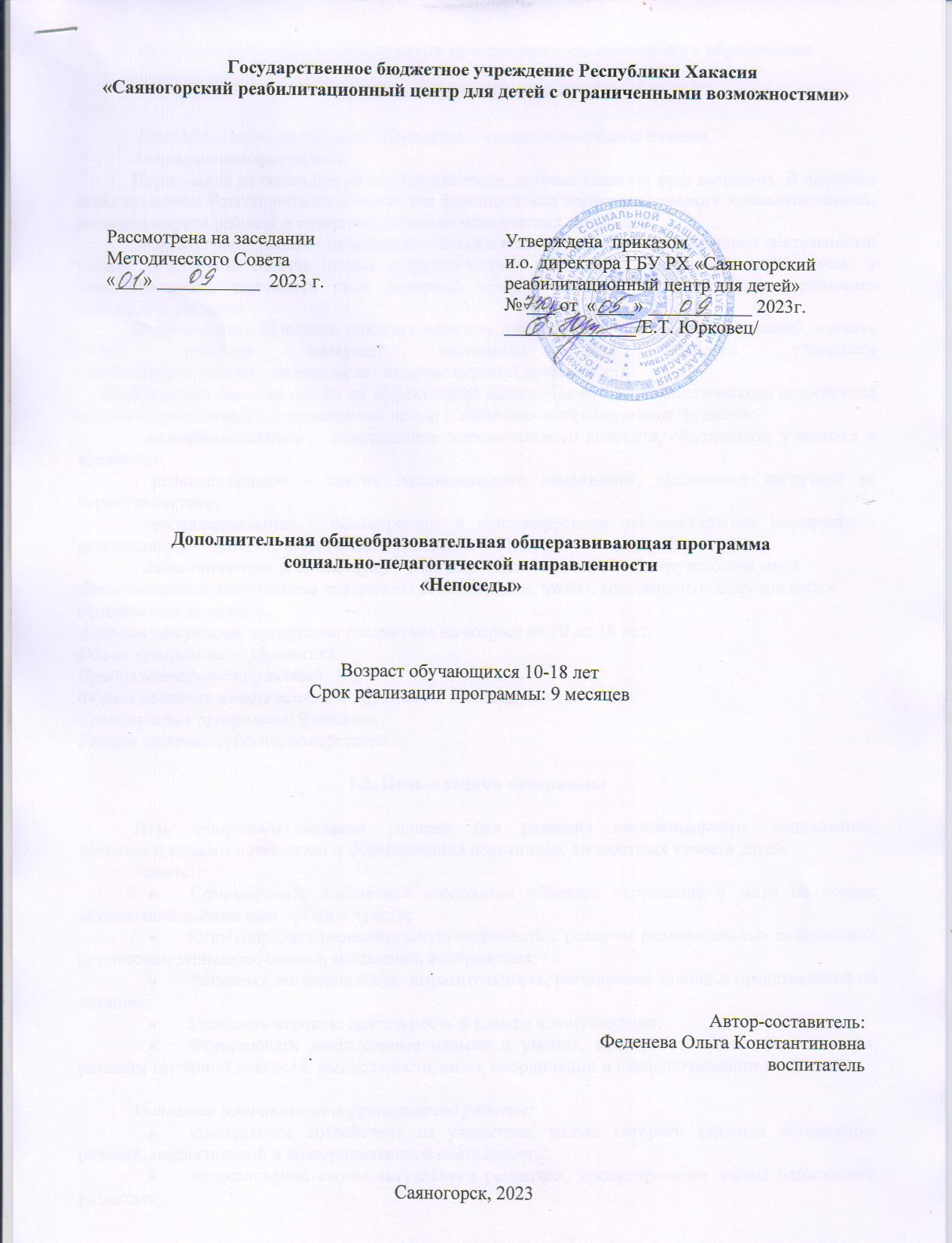 1.Комплекс основных характеристик программы дополнительного образованияПояснительная записка       Направленность программы «Непоседы»  – социально-педагогическая.Актуальность программы:Игра – один из основных видов деятельности, которая касается всех возрастов. В процессе игры создаются благоприятные условия для формирования норм человеческих взаимоотношений, развитие морали ребенка и совершенствование психических процессов. В ходе игры, учащиеся приобретают навыки взаимодействия в коллективной деятельности: умение действовать сообща (навык сотрудничества), считаться с интересами других (само и взаимоконтроль), подчинять свои интересы общим (соподчинение), уступать, принимать правильное решение.Игра помогает развивать любознательность, облегчить процесс усвоения знаний, сделать любой учебный материал доступным. Для каждого учащегося термин «игротерапия» предполагает наличие игровой деятельности. Игротерапия является одним из эффективных методов лечебно - педагогического воздействия на детей, проводимый с определенной целью и выполняющий следующие функции: - коммуникативную – установление эмоционального контакта, объединение учащихся в коллектив; - релаксационную – снятие эмоционального напряжения, вызванного нагрузкой на нервную систему; - воспитательную – психотренинг и психокоррекция отклоняющегося поведения; - развивающую – развитие психических процессов и ВПФ, двигательной сферы; - дидактическую (обучающую) – обогащение информацией об окружающем мире.Отличительные особенности программы состоят, в том, чтобы, восстановить здоровое живое общение между детьми.Адресат программы: программа рассчитана на возраст от 10 до 18 лет.Объем программы –  18 занятийПродолжительность занятий: 1 ч.Формы обучения и виды занятий: групповые, индивидуальные.Срок освоения программы: 9 месяцевРежим занятий: суббота, воскресенье.1.2. Цель и задачи программыЦель программы: создание условий для развития эмоционального, социального, интеллектуального потенциала и формирования позитивных личностных качеств детей. Задачи:Сформировать адекватное восприятия объектов окружающего мира на основе активизации работы всех органов чувств;Стимулировать познавательную активность и развитие познавательных психических процессов – внимания, памяти, мышления, воображения;Развивать эмоциональную выразительность, расширение знаний и представлений об эмоциях;Развивать игровую деятельность и навыки коммуникации;Формировать двигательные навыки и умения, пространственные представления, развитие моторной ловкости, выносливости, силы, координации и переключаемости движений.	Основные направления коррекционной работы:комплексное воздействие на учащегося, целью которого является активизация речевой, мыслительной и коммуникативной деятельности;использование «зоны актуального развития», проектирование «зоны ближайшего развития»;осуществление индивидуального и дифференцированного подхода;практическое освоение умений коллективной деятельности и навыков социального поведения;В течение рабочей недели проводится два занятия.  Занятия строятся таким образом, чтобы были задействованы три составляющие деятельности: мотивационная, целевая и исполнительская.  Программа предназначена для детей от 10до 18 лет. 1.3. Содержание программыУчебный план реализации программы дополнительного образования «Непоседы» Содержание программыНастольно печатные игры.Настольно-печатные игры – это особая категория игр, которые в отличие от остальных требуют от участников не только внимания, логического мышления, быстроты реакции и наблюдательности, но и определенных умений. Настольные игры не только развивают детское воображение и тренируют память, но также учат ребенка думать, принимать взвешенные решения и достойно проигрывать. К сожалению, многие родители не понимают, зачем нужны настольные игры. И зачем нужно терять время на игру с детьми, когда в доме и так все есть, и компьютер, и телевизор, и приставка.
     Во время игры дети принимают решения, которые влияют на ее результат. Они делают разные шаги, пробуют новые тактики, часто ошибаются и делают нужные выводы. Таким образом, настольная игра учит ребенка брать ответственность за свои решения и не бояться начинать все сначала после проигрыша.Польза настольных игр для ребенка также состоит в том, что во время игры малыш учится думать на шаг вперед. В данном случае речь идет об играх-стратегиях. Ребенок будет не просто бездумно делать ходы, а внимательно анализировать информацию, сопоставляя ее со своим планом действий.1.4. Планируемые результаты:Расширение сенсорного опыта детей.Развитие познавательного интереса и познавательных психических процессов – внимания, памяти, мышления, воображения.Развитие общей и мелкой моторики.Создание положительной эмоциональной установки по отношению к окружающим людям, объектам и явлениям.Формирование потребности взаимодействия с окружающими.Развитие навыков вербальной и невербальной коммуникации.Развитие игровой деятельности.2. Комплекс организационно-педагогических условий2.1. Календарный учебный график (см. приложение к программе)Кадровое обеспечение: воспитатель.Материально-технического обеспеченияИллюстрированный материал. Настольно-печатные игры.Музыкальный центр, аудиозаписи, компьютер.Информационно-методическое обеспечение: Работа с разными художественными материалами и техникой стимулирует интерес детей к игровой деятельности личности ребенка, активно применяются ИКТ. 2.3. Формы контроляСамостоятельная работа, отзывы предложения, коллективный анализ работ, самоанализ.2.4. Оценочные материалыДиагностика по дополнительному образованию, анкетирование.3. Список литературы3.1. Литература для педагогаВысотина Т.Н., Демьянчук Л.Н. «Программа коррекции психических процессов у детей младшего школьного возраста со сложными нарушениями развития» СПб.: 2013Зарин А.П., Нефедова Ю.В. «Дидактические игры с предметами и материалами для дошкольников с проблемами в интеллектуальном развитии: Учебное пособие. – СПб.: Изд-во РГПУ им. А.И. Герцена, 2011Минаева В. Развитие эмоций дошкольников. Занятия. Игры. – Аркти, 1999Нищева Н.В. Система коррекционной работы в логопедической группе для детей с общим недоразвитием речи. – СПб.: ДЕТСТВО-ПРЕСС, 2009С.Федин. «Игры для мальчиков» - ООО  «Издательство АСТ»Н.И Касабуцкий, Г.Н. Скобелев «Давайте поиграем» Н.Л. Кряжева «Развитие эмоцианального мира детей» - Ярославль «Академия здоровья» 1997Новиковская О.А. «Логоритмика для дошкольников в играх и упражнениях: Практическое пособие для педагогов и родителей». – СПб.: КОРОНА, 2005Ткаченко Т. А Мелкая моторика. Гимнастика для пальчиков / Ил. Е. Нитылкиной. – М.: Эксмо, 2010 А.А Данилков, Н.С. Данилкова «Игры на каждый день».3.2. Интернет-ресурсыhttps://www.maam.ru/obrazovanie/didakticheskie-igryhttps://www.maam.ru/obrazovanie/zanyatiya-igryhttps://medaboutme.ru/mat-i-ditya/publikacii/stati/razvitie_ditey/tseli_i_zadachi_razvivayushchikh_igr_dlya_detey/https://lifehacker.ru/10-dvorovyx-igr/4. Нормативно-правовое сопровождение программыЗакон РФ от 29.12.2012г. №273 «Об образовании в РФ» (с последующими изменениями).Положение о порядке, разработке, рецензировании и утверждении дополнительных общеразвивающих программ. Утверждено Приказом директора ГБУ РХ «Саяногорский реабилитационный центр для детей» от  29.01.2021г № 11.Положение о формах обучения и организации образовательной деятельности по дополнительным программам. Утверждено Приказом директора ГБУ РХ «Саяногорский реабилитационный центр для детей» от  29.01.2021г № 11.Образовательная программа Государственного Бюджетного Учреждения Республики Хакасия «Саяногорский реабилитационный центр для детей с ограниченными возможностями»5. Приказ Министерства просвещения Российской Федерации от 09.11.2018г. №196 «Об утверждении Порядка организации и осуществления образовательной деятельности по дополнительным общеобразовательным программам».Приложение к программе2.1. Календарный учебный график№ п/пНазвание раздела, темыКоличество занятий Количество занятий Количество занятий Формы аттестации/контроля№ п/пНазвание раздела, темыВсеготеорияпрактикаФормы аттестации/контроля1Развивающая игра «Мафия»230 мин1ч 30 минВыявление, лидера, победителя игры. Награждение.2Настольная развивающая   игра «Крокодил»230 мин1ч 30 минВыявление, лидера, победителя игры. Награждение.3Настольная развивающая  игра «Хронолет»230 мин1ч 30 минВыявление, лидера, победителя игры. Награждение.4Настольная, развивающая игра «Мастер слова»230 мин1ч 30 минВыявление, лидера, победителя игры. Награждение.5Настольная развивающая игра «Дом»230 мин1ч 30 минВыявление, лидера, победителя игры. Награждение.6Настольно – развивающая игра«Маракеш»230 мин1ч 30 минВыявление, лидера, победителя игры. Награждение.7Дидактическая игра«Кто я? Что я?»230 мин1ч 30 минВыявление, лидера, победителя игры. Награждение.8Настольно – развивающая игра«Битва стратегов»230 мин1ч 30 минВыявление, лидера, победителя игры. Награждение.9Развивающая игра«Куарто»230 мин1ч 30 минВыявление, лидера, победителя игры. Награждение.Всего18№ п/пДатаТема занятияЦель занятияСодержаниеСодержаниеКол-во занятийФорма и методы         (с учетом воспитательных задач)ОборудованиеФормы контроляОтметка о вып -и№ п/пДатаТема занятияЦель занятияТеорияПрактикаКол-во занятийФорма и методы         (с учетом воспитательных задач)ОборудованиеФормы контроляОтметка о вып -и1Развивающая игра «Мафия»Развитие у детей способности преодолевать психолого-эмоциональное напряжение30 мин1ч30 мин.2 Практический, словесный.Групповая, работа.Маски, карты, музыкальное сопровождение.Выявление, лидера, победителя игры. Награждение.2Настольная игра «Крокодил»-развитие дисциплинированности и способности завершать начатое;- улучшение внимания, мыслительных процессов, воображения и речевых навыков;30 мин1ч30 мин.2Практический, Словесный.Групповая, работаНаличие игрыВыявление, лидера, победителя игры. Награждение.3Настольная игра «Хронолет»Развивает: самостоятельность.- Становление взаимоотношений.-  Память, актерское мастерство30 мин1ч30 мин.2Групповая работа.Практический, словесный.Наличие игрыВыявление, лидера, победителя игры. Награждение.4Настольная, развивающая игра «Мастер слова»-формирование умения - дружелюбности и способности к сотрудничеству30 мин1ч30 мин.2Групповая работа. Практический,  словесный.Наличие игры, лист бумаги, карандаш.Награждение победителя5Настольная «Дом»Развитие свободного общения детей друг с другом и со взрослыми.30 мин1ч30 мин.2Групповая работа.Практический, словесный.Шашачное поле, фишки.Выявление, лидера, победителя игры. Награждение.6Настольно – развивающая игра«Маракеш»Развитие процессов мышления, внимания, памяти, воображения и речи30 мин1ч30 мин.2Групповая работа.Практический, словесный.7Дидактическая игра«Кто я? Что я?»Тренировка усидчивости,дисциплинированности и умения доводить начатое дело до конца.30 мин1ч30 мин.2Групповая работа. Практический,  словесный.8Настольно – развивающая игра«Битва стратегов»Воспитание уступчивости, толерантного отношения к партнёрам, а также умения сотрудничать30 мин1ч30 мин.2Групповая работа.Практический, словесный.9Развивающая игра«Куарто»Развитие процессов мышления, внимания, памяти, воображения и речи30 мин1ч30 мин.2Групповая работа. Практический,  словесный.